LO: To find 1 more than any number up to 20/50Greater depth – Can you do these without any help?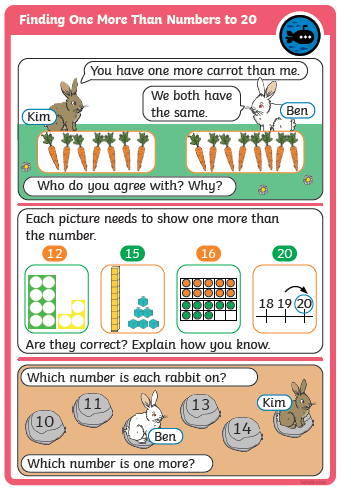 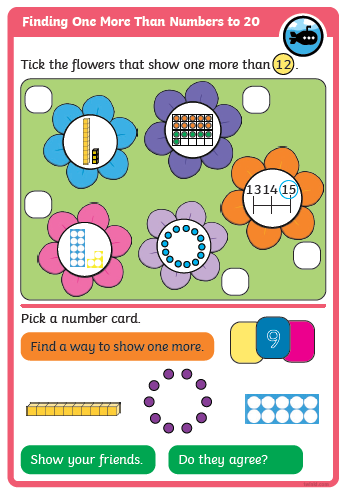 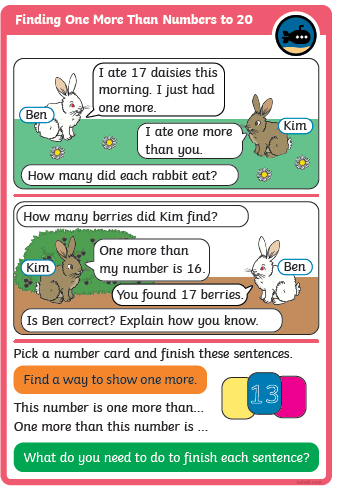 